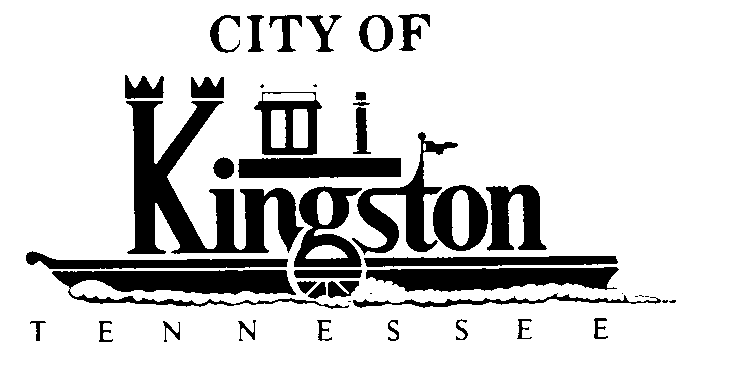 REGULAR MEETING KINGSTON CITY COUNCILMARCH 12, 2013 – 7 P.M.A G E N D ACall to OrderInvocation and PledgeRoll CallApproval of Previous MinutesFebruary 12, 2013February 14, 2013Citizen Comments/Persons to AppearReportsReports by Mayor and Council MembersDepartment ReportsCity Manager’s ReportReport by Rockwood Electric Representative – Council Member McClureTransportation Committee Report – Council Member WhiteAddition of Items to the Meeting Agenda Received After Close of Agenda Deadline (By Unanimous Consent of All Members Present)UNFINISHED BUSINESSNone NEW BUSINESSApprove and recommend the Nomination of Vice Mayor Tim Neal to Complete the Unexpired Term of Robert Humphreys to the Board of Directors for the Roane County Emergency Communications DistrictFirst Reading of an Ordinance Rezoning Certain Territory Within the City of Kingston, Tennessee, From R-2, Residential District, to M-1, Light Industrial DistrictAdopt a Resolution Recognizing TVA’s Eighty Years of Service